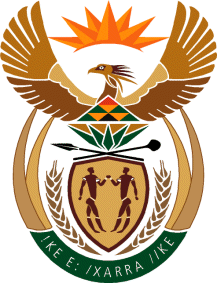 MinistryEmployment & LabourRepublic of South AfricaPrivate Bag X499, PRETORIA, 0001. Laboria House 215 Schoeman Street, PRETORA Tel: (012) 392 9620 Fax: 012 320 1942Private Bag X9090, CAPE TOWN, 8000. 120 Plein Street, 12th Floor, CAPE TOWN Tel: (021) 466 7160 Fax 021 432 2830www.labour.gov.zaNATIONAL ASSEMBLYWRITTEN REPLYQUESTION NUMBER: 1810 [NW2032E]1810.	Ms H O Mkhaliphi (EFF) to ask the Minister of Employment and Labour:(1)	Whether his department has conducted any investigation into restaurants that have not complied with the Disaster Management Regulations and the Level 3 curfew; if not, why not; if so, what are the relevant details;(2)	 what action was taken in this regard?				NW2032EREPLY:Inspections were conducted in the food and Beverage as well as the hospitality sector during the period in question, to test the extent to which Covid-19 Directions (linked to the Disaster Management Regulations) were complied with. The table below provides specific details:These inspections were conducted in quarter 1 of 2021/22 in OHS.  It can be noted that compliance in the two sectors were low. Reports are developed on a quarterly basis which details challenges and indicates possible solutions.All non-complying employers were served with notices. Employers are recommended for prosecution if they do not comply after the expiry of a notice.SectorsComplianceNon-compliance Total Inspections% of total inspectionsFollow up Compliance RateNon-Compliance RateFood & Beverage1981463442,51%4157,56%42,44%Hospitality4424649066,62%6948,79%51,21%